SRIJEDA, 26.5.2021. HRVATSKI JEZIK-MT,SB-NAPIŠI RIJEČ DO KRAJA PREMA SLIKAMA PO REDU.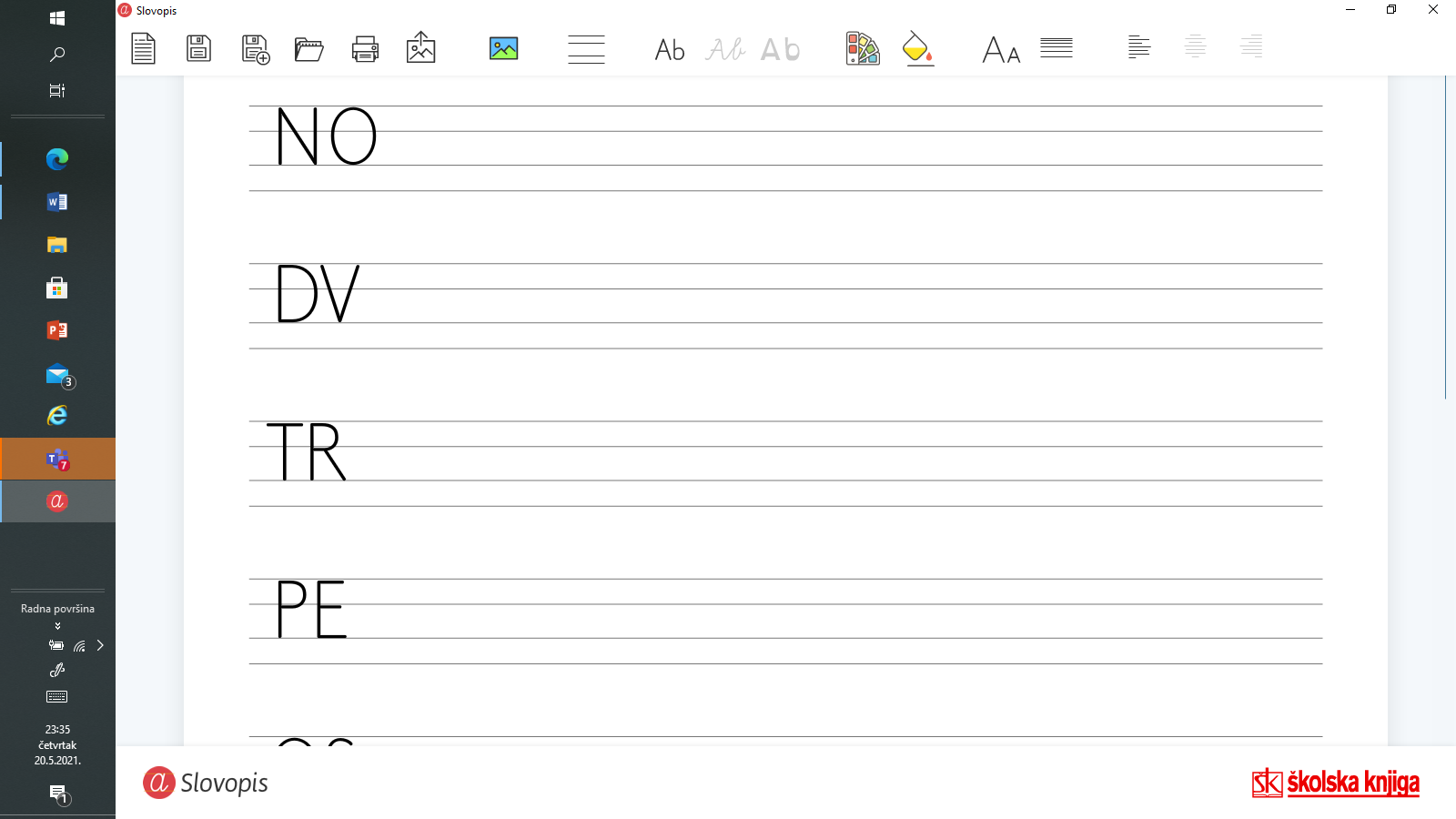 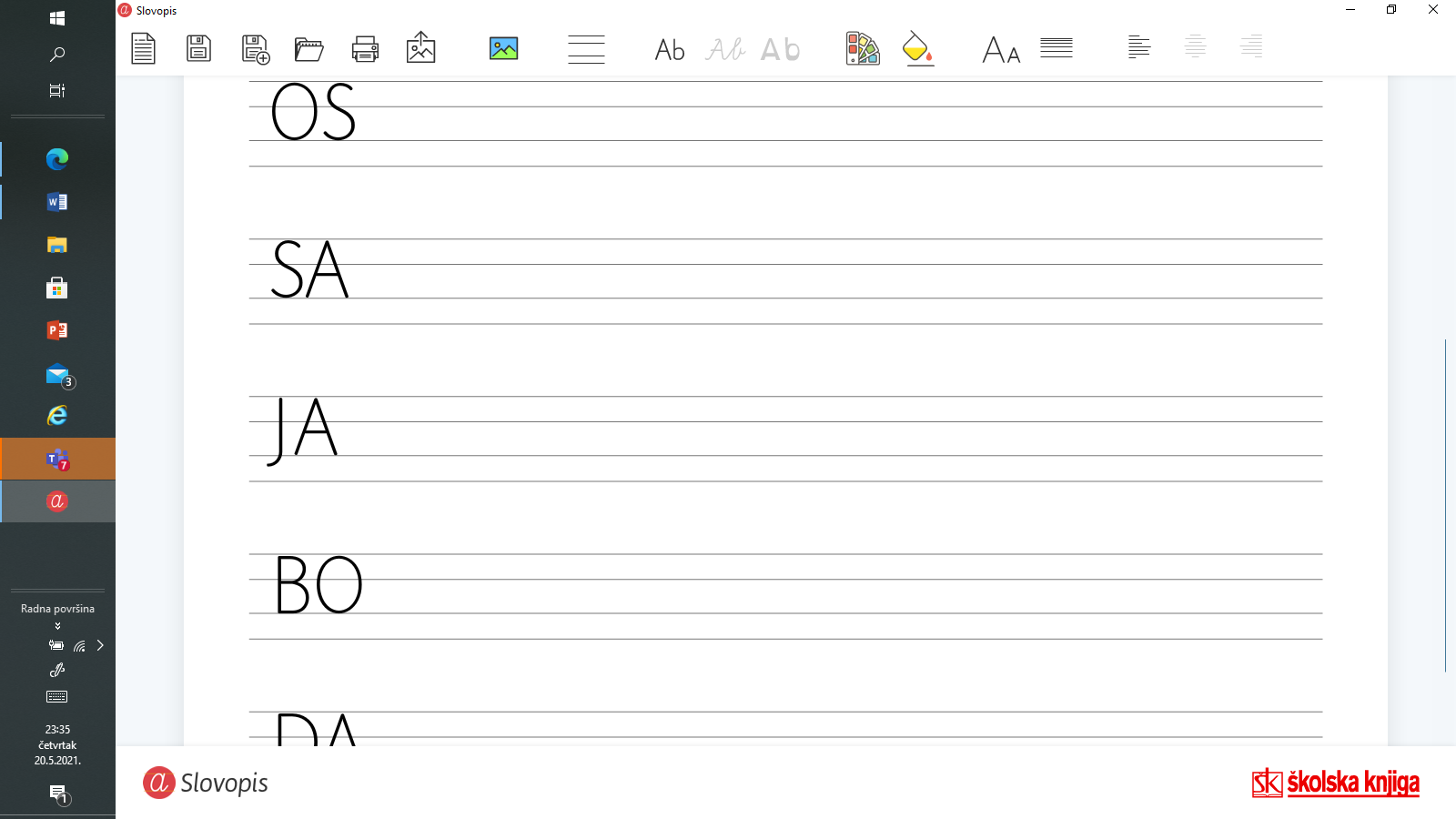 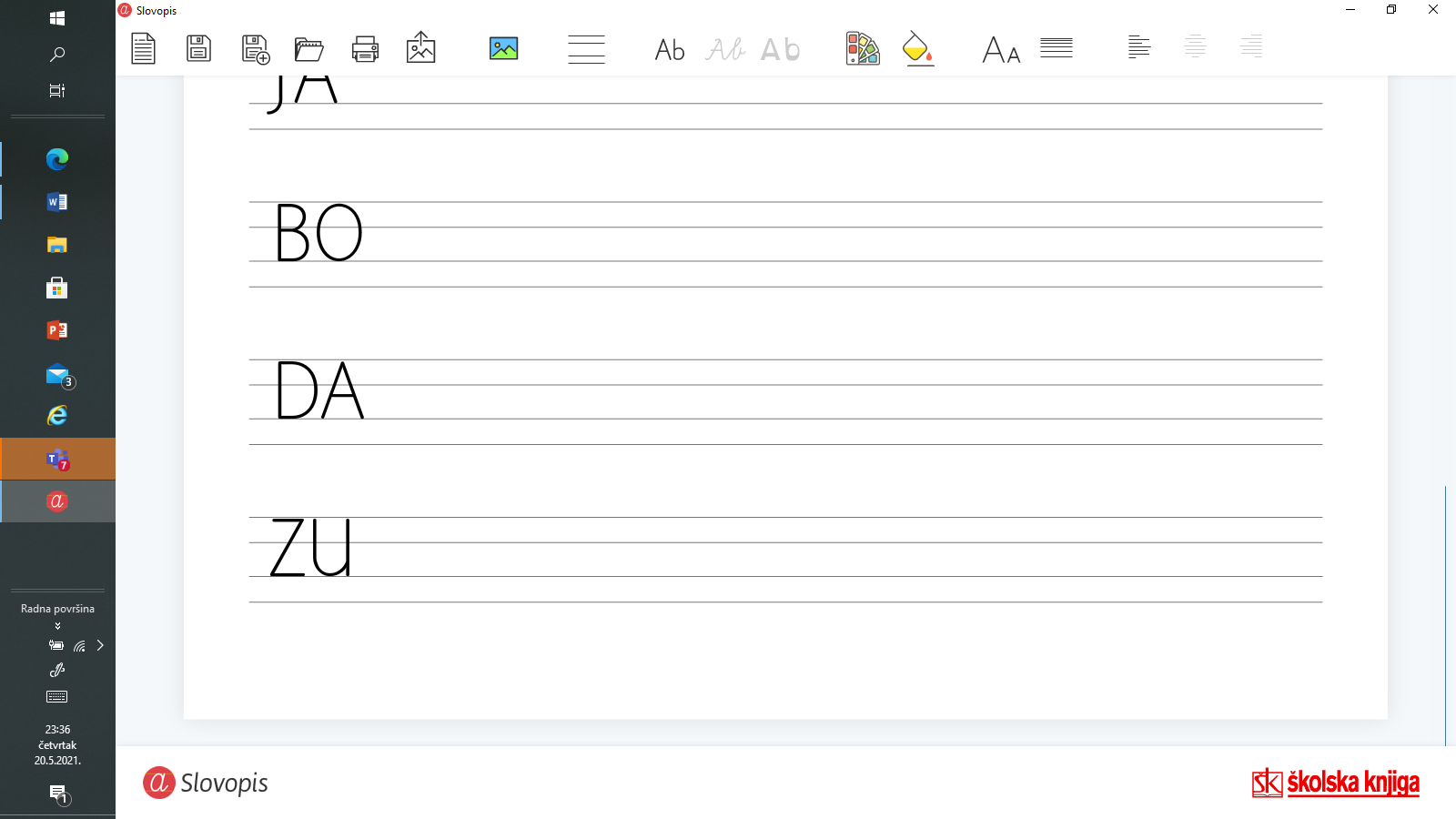 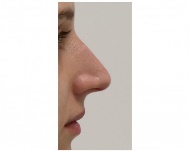 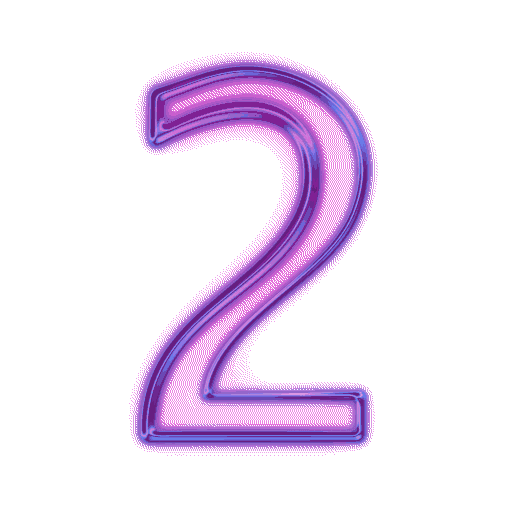 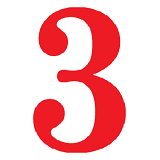 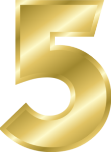 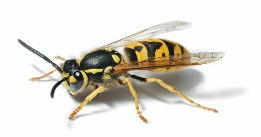 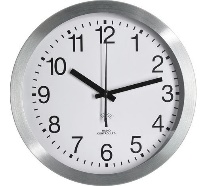 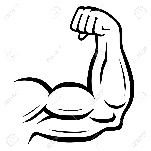 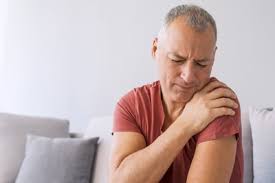 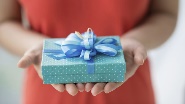 